OTBETbł KBAPXAHTAM157Вариант5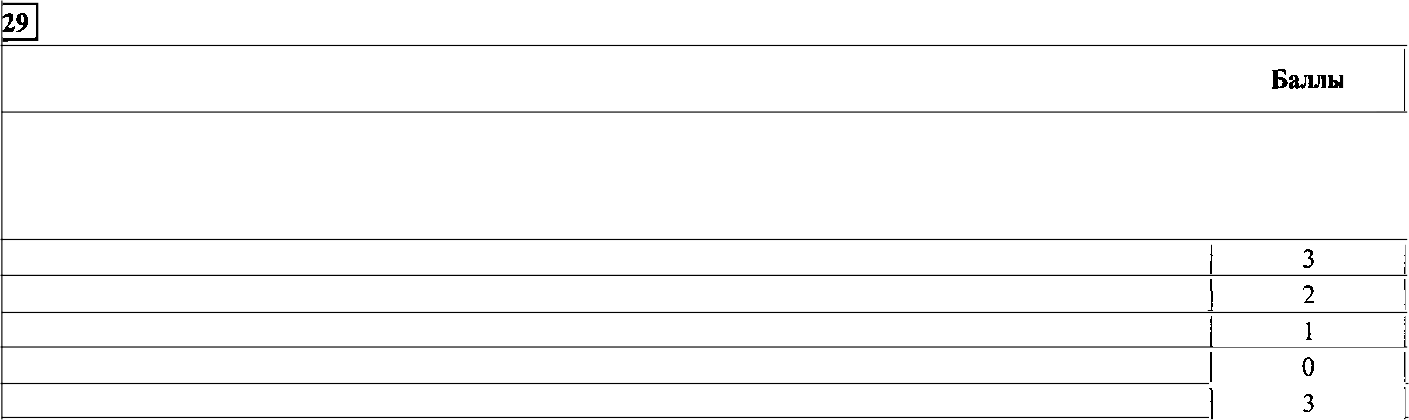 Содержанне черного ответа н указания по оиеннаанню (допускаются иные формулировки ответа, не искажающие его смысла)Верно указаны следующие элементы ответа:Легкое улитки находится  в мантийной полостиУлитка  — растительноядное животноеМорщинистое строение ноги увеличивает ее поверхность, а влага облегчает скольжение по листу Ответ правильный  и полный, содержит все вышеназванные элементыВ ответе допущена ошибка в одном из элементов В ответе допущена ошибка в двух элементахВсе элементы ответа записаны неверно Максимальный балл161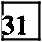 32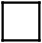 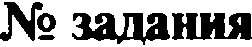 Hoнep aapнaвтaHoнep aapнaвтaHoнep aapнaвтaHoнep aapнaвтaHoнep aapнaвтaHoнep aapнaвтaHoнep aapнaвтacкoннeııтapнямн123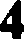 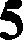 6l.22333342.43242433.31123424.13342335.12111416.24332227.32331338.44422149.422133410.122311311.241121112.434241213.421323414.121322315.222234316.333322317.322144218.131444319.133124420.323333321.324141122.121241323.13624524612334635634624.13514625613512413423525.12212131223121212112112212122111222111221226.321541462533214513524667431523271546241327.31658346731642456824316328671246828.12432212112342331221134232244131323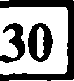 Gодержанне черного ответа н указания по оиеннваііюо (допускаются иные формулировки  ответа, не искажающие его смысла)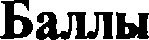 Верно указаны следующие элементы ответа:Все рыбы относятся к классу Костистые рыбыЖаберные лепестки необходимы ллл поглощения растворенного в воде кислорода и его постугіления в кровь, а также для увеличения дьlхательной поверхности жабрКамбала ведет придонный образ жизни, лежа преимущественно на одном боку на днеКислорода там меньше, но при низкой активности камбалы его вполне достаточно для дыхания. Окунь же активный хищникОтвет правильный и полный, содержит все вышеназванные  элементызВ ответе доітуиіена ошибка в одном из элементов2В ответе допущена ошибка в двух элементахiВсе элементы ответа записаны неверно0Максимальный балл3Содержанне черного ответя н указания по оценнваяию(допускаіотся  иные формулировки ответа, не искажающие его смысла)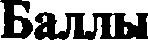 Верно указано следующие элемеіггы ответа:Энергозатраты Кати — 900 ккалРекомендуемые блюда: мороженое с шоколадным наполнителем; Чиккен фреш МакМаффин и маленькая порция картофель фри; апельсиновый сокКалорийность рекомендованного ужина — 905 ккал, количество жиров — 26 гВерно указаны энергозатраты Кати, приведено рекомендуемое меню, указаны калорийность ужина исодержание жиров в нём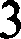 Верно указаны энергозатраты  Кати, приведено меню, соответствующее условию задания по калорий-ности; указаны калорийность ужина и содержание жиров, но в меню не уитено требование, uтo в него должно входить мороженое с шоколадным наполнителем и сладкий напиток ИЛИ верно указаны энергозатраты Кати, приведено меню, соответствуювіее условию задания, но не указаны или указано неверно  калорийность  ужина и/или содержание жиров2Верно указаны только энергозатраты  Кати1Ответ неправильный0Максимальный баллзСодержание черного ответа u указания по онениванніо (допускаются  иные формулировки ответа, не искажающие его смысла)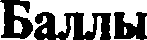 В ответе должны быть указаны следующие аргументы:Жиры являются важным источником  энергии, участвуют в терморегуляции организмаИзбыток жиров приводит  к повышению  веса, нарушениям  обмена веществ, ухудшению структурыклеточных мембранОтвет включает два из названных выше аргументов, не содержит биологических ошибок2Ответ вюзючает один из названных выше аргументов ИЛИ ответ впзючает два из названных вышеаргументов, но содержит негрубые биологические ошибки1Ответ неправильный0Максимальный бызл2